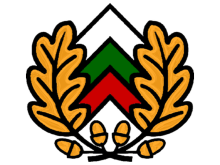                    МИНИСТЕРСТВО НА ЗЕМЕДЕЛИЕТО, ХРАНИТЕ И ГОРИТЕ           изпълнителна агенция ПО ГОРИТЕКомисия в Изпълнителната агенция по горите, назначена със Заповед № РД 49-6/ 28.01.2019 г. на министъра на земеделието, храните и горите, на основание чл. 25, ал. 4 от Закона за администрацията, във връзка с чл. 74, ал. 2, т. 2, ал. 3 и ал. 5 от Закона за горите						Протокол № 1 										от 08.04.2019 г.РЕШЕНИЕ № 1-ІI-2за промяна на предназначението на поземлени имоти в горски територии – частна държавна собственостНа основание чл. 73, ал. 1, т. 1, във връзка с чл. 77, чл. 78, ал. 1, ал. 2 и ал. 3, чл. 80, ал. 1, ал. 2, чл. 85, чл. 86, ал. 1, ал. 2, ал. 5, ал. 6 от Закона за горите и постъпило в Изпълнителна агенция по горите, с регистрационен индекс ИАГ-23526/10.12.2018 г., заявление по образец, за промяна на предназначението на поземлени имоти в горски територии от юридическо лице, 	с инвестиционно предложение: за контур „Рудничен комплекс „Елаците“ в землищата на гр. Етрополе, община Етрополе и с. Челопеч, община Челопеч, Софийска област,и местоположение: поземлени имоти в горска територия – частна държавна собственост, в района на дейност на „Югозападно държавно предприятие” ДП - гр. Благоевград, териториално поделение „Държавно горско стопанство Етрополе”.	Комисията реши: 	1. Променя предназначението на поземлени имоти в горски територии – частна държавна собственост, с обща площ 5 207,316 дка (пет хиляди двеста и седем декара триста и шестнадесет квадратни метра), в землището на гр. Етрополе с ЕКАТТЕ 27632, община Етрополе, за контур „Рудничен комплекс „Елаците“ в землищата на гр. Етрополе, община Етрополе и с. Челопеч, община Челопеч, Софийска област, както следва:1.1. Поземлен имот с номер 640753 в землището на гр. Етрополе с ЕКАТТЕ 27632, община Етрополе, с площ 37,358 дка (тридесет и седем декара триста петдесет и осем квадратни метра), в местността „Елаците“, при граници и съседи: № 640769, № 640668, № 640772, имотът е образуван от имот № 000549, съгласно скица № К01664/03.01.2019 г., издадена от Общинска служба по земеделие – Етрополе. Имотът попада в част от отдел 88, подотдел „к”, отдел 89, подотдел „6“ по Горскостопански план на ТП „ДГС Етрополе” от 2015 г., съгласно утвърден протокол на комисията в Регионална дирекция по горите - София от 05.02.2019 г., представен в Изпълнителна агенция по горите с писмо с рег. индекс ИАГ-2864/08.02.2019 г.Имотът е частна държавна собственост, съгласно удостоверение с изх. № ВС-29-002-1/04.01.2019 г., издадено от Общинска служба по земеделие – Етрополе, като скица № К01664/03.01.2019 г. е неразделна част от него. 1.2. Поземлен имот с номер 640754 в землището на гр. Етрополе с ЕКАТТЕ 27632, община Етрополе, с площ 0,206 дка (двеста и шест квадратни метра), в местността „Елаците“, при граници и съседи: № 640775, № 640769, имотът е образуван от имот № 000549, съгласно скица № К001665/03.01.2019 г., издадена от Общинска служба по земеделие – Етрополе. Имотът попада в част от отдел 89, подотдел „и” по Горскостопански план на ТП „ДГС Етрополе” от 2015 г., съгласно утвърден протокол на комисията в Регионална дирекция по горите - София от 05.02.2019 г., представен в Изпълнителна агенция по горите с писмо с рег. индекс ИАГ-2864/08.02.2019 г.Имотът е частна държавна собственост, съгласно удостоверение с изх. № ВС-29-002-2/04.01.2019 г., издадено от Общинска служба по земеделие – Етрополе, като скица № К01665/03.01.2019 г. е неразделна част от него. 1.3. Поземлен имот с номер 640755 в землището на гр. Етрополе с ЕКАТТЕ 27632, община Етрополе, с площ 5,759 дка (пет декара седемстотин петдесет и девет квадратни метра), в местността „Елаците“, при граници и съседи: № 640747, № 640767, № 640639, имотът е образуван от имот № 000549, съгласно скица № К01666/03.01.2019 г., издадена от Общинска служба по земеделие – Етрополе. Имотът попада в част от отдел 92, подотдели „а”, „2“ по Горскостопански план на ТП „ДГС Етрополе” от 2015 г., съгласно утвърден протокол на комисията в Регионална дирекция по горите - София от 05.02.2019 г., представен в Изпълнителна агенция по горите с писмо с рег. индекс ИАГ-2864/08.02.2019 г.Имотът е частна държавна собственост, съгласно удостоверение с изх. № ВС-29-002-3/04.01.2019 г., издадено от Общинска служба по земеделие – Етрополе, като скица № К01666/03.01.2019 г. е неразделна част от него. 1.4. Поземлен имот с номер 640756 в землището на гр. Етрополе с ЕКАТТЕ 27632, община Етрополе, с площ 3,511 дка (три декара петстотин и единадесет квадратни метра), в местността „Елаците“, при граници и съседи: № 640769, № 640741, имотът е образуван от имот № 000549, съгласно скица № К01667/03.01.2019 г., издадена от Общинска служба по земеделие – Етрополе. Имотът попада в част от отдел 98, подотдели „д”, „2“ по Горскостопански план на ТП „ДГС Етрополе” от 2015 г., съгласно утвърден протокол на комисията в Регионална дирекция по горите - София от 05.02.2019 г., представен в Изпълнителна агенция по горите с писмо с рег. индекс ИАГ-2864/08.02.2019 г.Имотът е частна държавна собственост, съгласно удостоверение с изх. № ВС-29-002-4/04.01.2019 г., издадено от Общинска служба по земеделие – Етрополе, като скица № К01667/03.01.2019 г. е неразделна част от него.1.5. Поземлен имот с номер 640757 в землището на гр. Етрополе с ЕКАТТЕ 27632, община Етрополе, с площ 9,808 дка (девет декара осемстотин и осем квадратни метра), в местността „Елаците“, при граници и съседи: № 640769, № 640741, имотът е образуван от имот № 000549, съгласно скица № К01668/03.01.2019 г., издадена от Общинска служба по земеделие – Етрополе. Имотът попада в част от отдел 91, подотдел „1”,  в част от отдел 98, „2“, „е“, „ж“, „з“ по Горскостопански план на ТП „ДГС Етрополе” от 2015 г., съгласно утвърден протокол на комисията в Регионална дирекция по горите - София от 05.02.2019 г., представен в Изпълнителна агенция по горите с писмо с рег. индекс ИАГ-2864/08.02.2019 г.Имотът е частна държавна собственост, съгласно удостоверение с изх. № ВС-29-002-5/04.01.2019 г., издадено от Общинска служба по земеделие – Етрополе, като скица № К01668/03.01.2019 г. е неразделна част от него. 1.6. Поземлен имот с номер 640758 в землището на гр. Етрополе с ЕКАТТЕ 27632, община Етрополе, с площ 2,750 дка (два декара седемстотин и петдесет квадратни метра), в местността „Елаците“, при граници и съседи: № 640769, № 640741, имотът е образуван от имот № 000549, съгласно скица № К01669/03.01.2019 г., издадена от Общинска служба по земеделие – Етрополе. Имотът попада в част от отдел 98, подотдели „2“, „к“, „л“ по Горскостопански план на ТП „ДГС Етрополе” от 2015 г., съгласно утвърден протокол на комисията в Регионална дирекция по горите - София от 05.02.2019 г., представен в Изпълнителна агенция по горите с писмо с рег. индекс ИАГ-2864/08.02.2019 г.Имотът е частна държавна собственост, съгласно удостоверение с изх. № ВС-29-002-6/04.01.2019 г., издадено от Общинска служба по земеделие – Етрополе, като скица № К01669/03.01.2019 г. е неразделна част от него. 1.7. Поземлен имот с номер 640759 в землището на гр. Етрополе с ЕКАТТЕ 27632, община Етрополе, с площ 0,046 дка (четиридесет и шест квадратни метра), в местността „Елаците“, при граници и съседи: № 640769, № 640741, № 640761, имотът е образуван от имот № 000549, съгласно скица № К01670/03.01.2019 г., издадена от Общинска служба по земеделие – Етрополе. Имотът попада в част от отдел 98, подотдел „л“ по Горскостопански план на ТП „ДГС Етрополе” от 2015 г., съгласно утвърден протокол на комисията в Регионална дирекция по горите - София от 05.02.2019 г., представен в Изпълнителна агенция по горите с писмо с рег. индекс ИАГ-2864/08.02.2019 г.Имотът е частна държавна собственост, съгласно удостоверение с изх. № ВС-29-002-7/04.01.2019 г., издадено от Общинска служба по земеделие – Етрополе, като скица № К01670/03.01.2019 г. е неразделна част от него. 1.8. Поземлен имот с номер 640767 в землището на гр. Етрополе с ЕКАТТЕ 27632, община Етрополе, с площ 789,939 дка (седемстотин осемдесет и девет декара деветстотин тридесет и девет квадратни метра), в местността „Елаците“, при граници и съседи: № 640769, № 000031, № 640638, № 640755, № 640750, № 640747, № 640749, № 640747, № 640748, № 640735, имотът е образуван от имот № 640752, съгласно скица № К01671/03.01.2019 г., издадена от Общинска служба по земеделие – Етрополе. Имотът попада в част от отдел 85, подотдел „8“, в част от отдел 92, подотдели „а“, „б“, „в“, „г“, „2“,  „3“, „4“, „5“, в част от отдел 94, подотдели „а“, „б“, „в“, „г“, „д“, „е“, „ж“, „з“, „и“, „к“, „л“, „м“, „н“, „1“, „2“,  „3“, „4“, „5“, „6“, „7“, „8“, „9“, „10“, „11“, „12“, „13“, „14“, „15“, „16“, в част от отдел 98, подотдел „2“, по Горскостопански план на ТП „ДГС Етрополе” от 2015 г., съгласно утвърден протокол на комисията в Регионална дирекция по горите - София от 05.02.2019 г., представен в Изпълнителна агенция по горите с писмо с рег. индекс ИАГ-2864/08.02.2019 г.Имотът е частна държавна собственост, съгласно удостоверение с изх. № ВС-29-002-8/04.01.2019 г., издадено от Общинска служба по земеделие – Етрополе, като скица № К01671/03.01.2019 г. е неразделна част от него. 1.9. Поземлен имот с номер 640769 в землището на гр. Етрополе с ЕКАТТЕ 27632, община Етрополе, с площ 4 357,939 дка (четири хиляди триста петдесет и седем декара деветстотин тридесет и девет квадратни метра), в местността „Елаците“, при граници и съседи: № 640767, № 640735, № 640756, № 640737, № 640757, № 640738, № 640758, № 640741, № 640759, № 640760, землищна граница, № 640774, № 640754, № 640773, № 640667, № 640753, № 640646, № 000014, № 640646, № 640669, № 640382, № 000031, имотът е образуван от имот № 640752, съгласно скица № К01672/03.01.2019 г., издадена от Общинска служба по земеделие – Етрополе. Имотът попада в част от отдел 85, подотдели „м“, „8“, в част от отдел 87, подотдели „о“, „5“, в част от отдел 88, подотдели „и“, „к“, „3“, „4“, в част от отдел 89, подотдели „и“, „6“, в част от отдел 90, подотдел „1“, в част от отдел 91, подотдели „1“, „2“, в част от отдел 92, подотдели „в“, „д“, „е“, „ж“, „1“, „2“, „3“, в част от отдел 93, подотдели „а“, „б“, „1“, „2“, в част от отдел 94, подотдели „ж“, „л“, „н“, „9“, „10“, „11“, в част от отдел 98, подотдели „д“, „е“, „з“, „и“, „к“, „л“, „м“, „н“, „о“, „п“, „р“, „с“, „т“, „у“, „ф“, „х“, „ц“, „1“, „2“, „3“, „4“, „5“, „6“, „7“, по Горскостопански план на ТП „ДГС Етрополе” от 2015 г., съгласно утвърден протокол на комисията в Регионална дирекция по горите - София от 05.02.2019 г., представен в Изпълнителна агенция по горите с писмо с рег. индекс ИАГ-2864/08.02.2019 г.Имотът е частна държавна собственост, съгласно удостоверение с изх. № ВС-29-002-9/04.01.2019 г., издадено от Общинска служба по земеделие – Етрополе, като скица № К01672/03.01.2019 г. е неразделна част от него.2. Поземлените имоти с променено предназначение, съгласно приложените скици остават частна държавна собственост, като юридическото лице следва да предприеме действия по отразяване начина на трайно предназначение на територията в картата на възстановената собственост.	3. Юридическото лице да заплати цена за промяна на предназначението на поземлените имоти в горски територии, в размер на 9 544 310,00 лева (девет милиона, петстотин четиридесет и четири хиляди, триста и десет лева), вносима по банковата сметка на Министерство на земеделието, храните и горите: БНБ – ЦУ София, IBAN: BG97 BNBG 9661 3000 1500 01. Цената за промяна на предназначението е определена с доклади за оценка на имотите, изготвени по реда на Наредба за оценка на поземлени имоти в горски територии, приета с Постановление на Министерски съвет № 236/03.08.2011 г. (обн., ДВ, бр. 63 от 2011г.; изм. и доп., бр. 99 от 2012 г.; изм. и доп. бр. 34 от 2016 г.) от правоспособен независим оценител, притежаващ Сертификат за оценителска правоспособност за оценка на поземлени имоти в горски територии, издаден от Камарата на независимите оценители в България, както следва:	3.1. доклад за оценка от 05.12.2018 г. с определена цена за промяна на предназначението в размер на 14 366,00 лева, на поземлен имот с № 640755 в землището на гр. Етрополе, община Етрополе;	3.2. доклад за оценка от 06.12.2018 г. с определена цена за промяна на предназначението в размер на 176 580,00 лева, на поземлен имот с № 640753 в землището на гр. Етрополе, община Етрополе;	3.3. доклад за оценка от 07.12.2018 г. с определена цена за промяна на предназначението в размер на 129,00 лева, на поземлен имот с № 640759 в землището на гр. Етрополе, община Етрополе;	3.4. доклад за оценка от 07.12.2018 г. с определена цена за промяна предназначението в размер на 34 410,00 лева, на поземлен имот с № 640757 в землището на гр. Етрополе, община Етрополе;	3.5. доклад за оценка от 05.12.2018 г. с определена цена за промяна предназначението в размер на 2 117 407,00 лева, на поземлен имот с № 640767 в землището на гр. Етрополе, община Етрополе;	3.6. доклад за оценка от 07.12.2018 г. с определена цена за промяна предназначението в размер на 7 420,00 лева, на поземлен имот с № 640758 в землището на гр. Етрополе, община Етрополе;	3.7. доклад за оценка от 05.12.2018 г. с определена цена за промяна предназначението в размер на 737,00 лева, на поземлен имот с № 640754 в землището на гр. Етрополе, община Етрополе;	3.8. доклад за оценка от 05.12.2018 г. с определена цена за промяна предназначението в размер на 15 043,00 лева, на поземлен имот с № 640756 в землището на гр. Етрополе, община Етрополе;	3.9. доклад за оценка от 05.12.2018 г. с определена цена за промяна предназначението в размер на 7 178 218,00 лева, на поземлен имот с № 640769 в землището на гр. Етрополе, община Етрополе.4. За извършване на компенсационно залесяване юридическото лице внася по банкова сметка ДП „Югозападно държавно предприятие” - гр. Благоевград, IBAN: BG26 UBBS 8888 1000 5703 52, BIC: UBBS BG SF при „Обединена българска банка“ АД, средства в размер на 1 142 347,37 лева (един милион сто четиридесет и две хиляди триста четиридесет и седем лева и тридесет и седем стотинки). Стойността е формирана въз основа на посочената площ на засегнатите гори в утвърден протокол на комисията в Регионална дирекция по горите - София от 05.02.2019 г., представен в Изпълнителна агенция по горите с писмо с рег. индекс ИАГ-2864/08.02.2019 г., в размер на 1007,361 дка (хиляда и седем декара, триста шестдесет и един квадратни метра) и цената на 1 декар компенсационно залесяване в размер на 1 134,00 лева (хиляда сто тридесет четири лева), определена със Заповед № РД 49-7/28.01.2019 г. на министъра на земеделието, храните и горите.5. Дървесината от поземлените имоти в горски територии, чието предназначение е променено, е на собственика на съответните имоти. 	Добивът и разпореждането с дървесината от поземлени имоти в горски територии, чието предназначение е променено, се организират от собственика по реда на Закона за горите, за негова сметка.	Разрешава се сеч на дървета само в площта с променено предназначение по реда на Закона за горите и подзаконовите нормативни актове за неговото прилагане, след заплащане на дължимите суми по т. 3 и т. 4 от настоящото решение.6. Цената за промяна на предназначението да се заплати в тримесечен срок от съобщаването на акта за промяна на предназначението.М о т и в и:На основание чл. 73, ал. 1, т. 1 от Закона за горите, промяна на предназначението на поземлени имоти в горски територии се допуска за добив на подземни богатства, насипища и промишлено предприятие.С Решение № 2-І-1 от Протокол № 2 от заседание проведено на 19.07.2018 г. на комисията в Изпълнителна агенция по горите, назначена със заповед на министъра на земеделието, храните и горите, е удовлетворено искането за предварително съгласуване за промяна предназначението на поземлени имоти в горски територии, за обект „Открит рудник за добив на медно-порфирни златосъдържащи руди, насипища и промишлено предприятие за имоти, попадащи в територията на концесия, предоставена на юридическо лице.С регистрационен индекс ИАГ-23526/10.12.2018 г. в Изпълнителна агенция по горите е постъпило заявление по образец от юридическо лице до председателя на комисията по чл. 74, ал. 2 , т. 2 от Закона за горите, за промяна предназначението на поземлени имоти в горски територии. Към заявлението са приложени изискуемите документи по чл. 77, ал. 1 от Закона за горите.	Със Заповед ЗУТ-5/16.05.2016 г. на областния управител на Софийска област е одобрен подробен устройствен план – план за застрояване и изменение на плана за застрояване за контур „Рудничен комплекс „ЕЛАЦИТЕ“ в землищата на гр. Етрополе, община Етрополе и с. Челопеч, община Челопеч, Софийска област. Заповедта е влязла в сила, съгласно констативен акт от 11.07.2016 г. на Областна администрация Софийска област.	Представено е Решение по оценка на въздействието върху околната среда (ОВОС) № СО-04-04/2015 г. на Регионална инспекция по околната среда и водите – София, с което се одобрява осъществяването на инвестиционното намерение за „Добив на медно-порфирни златосъдържащи руди от находище „Елаците“, Софийска област до 2031 г.“. Съгласно писмо с изх. № 26-00-11135 от 23.11.2015 г. на Регионална инспекция по околната среда и водите – София, Решение по ОВОС № СО-04-04/2015 г. е влязъл в сила административен акт. Съгласно писмо с изх. № 26-00-11507/29.12.2015 г. на Регионална инспекция по околната среда и водите – София, Решение по ОВОС № СО-04-04/2015 г. следва да се приеме като достатъчно условие за одобряване на ПУП-ПЗ и ИПЗ.	Настоящото решение да се публикува на интернет страницата на Изпълнителна агенция по горите при спазване на изискванията за защита на личните данни и да се съобщи на заявителя по реда на Административнопроцесуалния кодекс.	Настоящото решение може да се обжалва, по реда на Административнопроцесуалния кодекс, в 14-дневен срок от съобщаването му пред Административен съд София – град, чрез комисията в Изпълнителна агенция по горите.ПРЕДСЕДАТЕЛ:		/П/				/ИНЖ. МИРОСЛАВ ДЖУПАРОВ/СЕКРЕТАР:			/П/	/ИНЖ. ДЖЕМИЛЕ МОЛААХМЕД/София, бул. „Христо Ботев” № 55, тел. централа 98511, факс 981 37 36